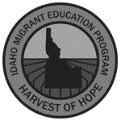 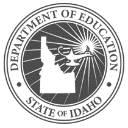 Weekly Idaho MEP Recruiter LogCONTACT TYPE CODE	PURPOSE CODE___ HV = home visit	COE = Complete COE ______ SV = school visit	RV = Residence Verification ______ AV = agency visit	SS = Social Service/Referral ______ PC = phone call	TR = Transportation ___	___ SC = School CommunicationsRecruiter Signature:	Supervisor Signature: 	DistrictWeek ofRecruiter Name and SignatureDatePerson/Agency ContactedContact TypePurposeComment